Туристическое агентство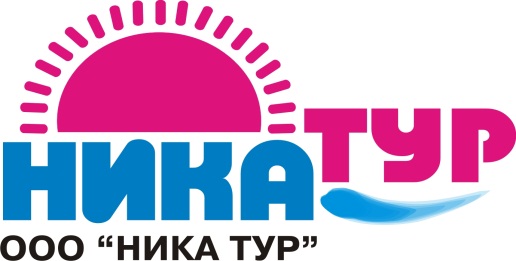 308004, г. Белгород, ул. Губкина 17  (4722) 72-13-10; 72-13-20e-mail: nikatur31@mail.ruwww.nikatur31.ruМосква 08.05.20 - 11.05.20 (2 дня/1 ночь)Стоимость тура: для взрослых – 6700 рублей; для школьников, студентов – 6000 рублей.В стоимость включено: проезд автобусом, проживание в гостинице(номера с удобствами), питание (2 завтрака), входные билеты по программе, экскурсионное обслуживание, сопровождение гида. 08.05.Выезд из г. Белгорода.09.05.Прибытие в Москву. Завтрак в кафе города. Автобусная экскурсия в музей - усадьбу “Коломенское”- летнюю царскую резиденцию. Обзорная экскурсия познакомит Вас с яркими страницами истории Коломенского, с архитектурными памятниками Государева двора царя Алексея Михайловича . Размещение в гостинице.Свободное время. 10.05.Завтрак в гостинице. Обзорная экскурсия по Москве. Осмотр Красной площади и Александровского сада,  Воробьевых гор, Поклонной горы и Триумфальной арки, Москва-сити, государственной «Аллеи звёзд». Посещение Храма Христа Спасителя – крупнейшего храма в России.  Храм Христа Спасителя в Москве был построен как храм-памятник, посвященный Отечественной войне 1812 года. В храме находятся чудотворные образы Владимирской Божией Матери и Смоленской - Устюженской Божией Матери.Свободное время. Окончание программы. Отправление в Белгород. 11.05.Возвращение в г. Белгород.